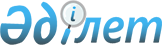 О внесении изменений в решение Арысского городского маслихата от 19 декабря 2014 года № 36/203-V "О городском бюджете на 2015–2017 годы"
					
			Утративший силу
			
			
		
					Решение Арысского городского маслихата Южно-Казахстанской области от 27 января 2015 года № 37/219-V. Зарегистрировано Департаментом юстиции Южно-Казахстанской области 30 января 2015 года № 2990. Утратило силу в связи с истечением срока применения - (письмо аппарата маслихата города Арыс Южно-Казахстанской области от 6 января 2016 года № 6      Сноска. Утратило силу в связи с истечением срока применения - (письмо аппарата маслихата города Арыс Южно-Казахстанской области от 06.01.2016 № 6).

      В соответствии с пунктом 5 статьи 109 Бюджетного кодекса Республики Казахстан от 4 декабря 2008 года, подпунктом 1) пункта 1 статьи 6 Закона Республики Казахстан от 23 января 2001 года «О местном государственном управлении и самоуправлении в Республике Казахстан» и решением Южно-Казахстанского областного маслихата от 21 января 2015 года за № 35/284-V «О внесении изменений и дополнений в решение Южно-Казахстанского областного маслихата от 11 декабря 2014 года № 34/258-V «Об областном бюджете на 2015-2017 годы», зарегистрированного в Реестре государственной регистрации нормативных правовых актов за № 2969, Арысский городской маслихат РЕШИЛ:



      1. Внести в решение Арысского городского маслихата от 19 декабря 2014 года № 36/203-V «О городском бюджете на 2015-2017 годы» (зарегистрировано в Реестре государственной регистрации нормативных правовых актов за № 2946, опубликовано 17 января 2015 года в газете «Арыс ақиқаты») следующие изменения:



      пункт 1 изложить в следующей редакции:

      «1. Утвердить городской бюджет города Арыс на 2015-2017 годы согласно приложениям 1, 2 и 3 соответственно, в том числе на 2015 год в следующих объемах:

      1) доходы – 8 625 055 тысяч тенге, в том числе по:

      налоговым поступлениям – 1 145 079 тысяч тенге;

      неналоговым поступлениям – 6 851 тысяч тенге;

      поступления от продажи основного капитала – 19 991 тысяч тенге;

      поступлениям трансфертов – 7 453 134 тысяч тенге;

      2) затраты – 8 617 135 тысяч тенге;

      3) чистое бюджетное кредитование – 18 206 тысяч тенге, в том числе:

      бюджетные кредиты – 20 811 тысяч тенге;

      погашение бюджетных кредитов – 2 605 тысяч тенге;

      4) сальдо по операциям с финансовыми активами – 7 920 тысяч тенге, в том числе:

      приобретение финансовых активов – 7 920 тысяч тенге;

      поступления от продажи финансовых активов государства – 0 тенге;

      5) дефицит бюджета – - 18 206 тысяч тенге;

      6) финансирование дефицита бюджета – 18 206 тысяч тенге.»;



      приложения 1, 6 к указанному решению изложить в новой редакции согласно приложениям 1, 2 к настоящему решению.



      2. Настоящее решение вводится в действие с 1 января 2015 года.

      

      Председатель сессии городского маслихата   К. Баймурзаев

      Приложение 1 к решению

      Арысского городского маслихата

      от 27 января 2015 года № 37/219-V      Приложение 1 к решению

      Арысского городского маслихата

      от 19 декабря 2014 года № 36/203-V Городской бюджет на 2015 год

      Приложение 2 к решению

      Арысского городского маслихата

      от 27 января 2015 года № 37/219-V      Приложение 6 к решению

      Арысского городского маслихата

      от 19 декабря 2014 года № 36/203-V       Бюджетные программы каждого сельского округа городского бюджета на 2015-2017 годы
					© 2012. РГП на ПХВ «Институт законодательства и правовой информации Республики Казахстан» Министерства юстиции Республики Казахстан
				Категория Категория Категория Категория Сумма, тысяч тенгеКлассКлассНаименованиеСумма, тысяч тенгеПодклассПодклассСумма, тысяч тенге11123I. ДОХОДЫ8625055НАЛОГОВЫЕ ПОСТУПЛЕНИЯ11450791Налоговые поступления1145079101Подоходный налог3511691012Индивидуальный подоходный налог351169103Социальный налог2874951031Социальный налог287495104Hалоги на собственность4410661041Hалоги на имущество3665191043Земельный налог247501044Hалог на транспортные средства484981045Единый земельный налог1299105Внутренние налоги на товары, работы и услуги535551052Акцизы69861053Поступления за использование природных и других ресурсов349221054Сборы за ведение предпринимательской и профессиональной деятельности96495Налог на игорный бизнес199807Прочие налоги9661Прочие налоговые поступления в местный бюджет966108Обязательные платежи, взимаемые за совершение юридически значимых действий и (или) выдачу документов уполномоченными на то государственными органами или должностными лицами108281081Государственная пошлина10828НЕНАЛОГОВЫЕ ПОСТУПЛЕНИЯ68512Неналоговые поступления6851201Доходы от государственной собственности19092011Поступления части чистого дохода государственных предприятий9712015Доходы от аренды имущества, находящегося в государственной собственности938206Прочие неналоговые поступления49422061Прочие неналоговые поступления4942ПОСТУПЛЕНИЯ ОТ ПРОДАЖИ ОСНОВНОГО КАПИТАЛА199913Поступления от продажи основного капитала19991303Продажа земли и нематериальных активов199913031Продажа земли19991ПОСТУПЛЕНИЯ ТРАНСФЕРТОВ74531344Поступления трансфертов 7453134402Трансферты из вышестоящих органов государственного управления7453134Функциональная группа   НаименованиеФункциональная группа   НаименованиеФункциональная группа   НаименованиеФункциональная группа   НаименованиеФункциональная группа   НаименованиеСумма, тысяч тенгеФункциональная подгруппаФункциональная подгруппаФункциональная подгруппаФункциональная подгруппаСумма, тысяч тенгеАдминистратор бюджетных программАдминистратор бюджетных программАдминистратор бюджетных программСумма, тысяч тенгеПрограммаПрограммаСумма, тысяч тенге111123II. ЗАТРАТЫ861713501Государственные услуги общего характера287021011Представительные, исполнительные и другие органы, выполняющие общие функции государственного управления230421011112Аппарат маслихата района (города областного значения)20339011112001Услуги по обеспечению деятельности маслихата района (города областного значения)20115011112003Капитальные расходы государственного органа224011122Аппарат акима района (города областного значения)112490011122001Услуги по обеспечению деятельности акима района (города областного значения)87496011122002Создание информационных систем15647011122003Капитальные расходы государственного органа9347011123Аппарат акима района в городе, города районного значения, поселка, аула, аульного округа97592011123001Услуги по обеспечению деятельности акима района в городе, города районного значения, поселка, аула, аульного округа95608011123022Капитальные расходы государственного органа1984012Финансовая деятельность1070012459Отдел экономики и финансов района (города областного значения)1070012459003Проведение оценки имущества в целях налогообложения1070019Прочие государственные услуги общего характера55530458Отдел жилищно-коммунального хозяйства, пассажирского транспорта и автомобильных дорог района (города областного значения)29889001Услуги по реализации государственной политики на местном уровне в области жилищно-коммунального хозяйства, пассажирского транспорта и автомобильных дорог24045013Капитальные расходы государственного органа5844019459Отдел экономики и финансов района (города областного значения)25641019459001Услуги по реализации государственной политики в области формирования и развития экономической политики, государственного планирования, исполнения бюджета и управления коммунальной собственностью района (города областного значения)25400019459015Капитальные расходы государственного органа24102Оборона10667021Военные нужды9418021122Аппарат акима района (города областного значения)9418021122005Мероприятия в рамках исполнения всеобщей воинской обязанности9418022Организация работы по чрезвычайным ситуациям1249022122Аппарат акима района (города областного значения)1249022122007Мероприятия по профилактике и тушению степных пожаров районного (городского) масштаба, а также пожаров в населенных пунктах, в которых не созданы органы государственной противопожарной службы124903Общественный порядок, безопасность, правовая, судебная, уголовно-исполнительная деятельность14260039Прочие услуги в области общественного порядка и безопасности14260031458Отдел жилищно-коммунального хозяйства, пассажирского транспорта и автомобильных дорог района (города областного значения)14260031458021Обеспечение безопасности дорожного движения в населенных пунктах1426004Образование6425210041Дошкольное воспитание и обучение737211041123Аппарат акима района в городе, города районного значения, поселка, села, сельского округа52838041123004Обеспечение деятельности организаций дошкольного воспитания и обучения30512041Реализация государственного образовательного заказа в дошкольных организациях образования22326041464Отдел образования района (города областного значения)684373041464009Обеспечение деятельности организаций дошкольного воспитания и обучения57253040Реализация государственного образовательного заказа в дошкольных организациях образования627120042Начальное, основное среднее и общее среднее образование3634384042123Аппарат акима района в городе, города районного значения, поселка, аула (села), аульного (сельского) округа250042123005Организация бесплатного подвоза учащихся до школы и обратно в аульной (сельской) местности250042464Отдел образования района (города областного значения)3634134042464003Общеобразовательное обучение3584634042464006Дополнительное образование для детей49500049Прочие услуги в области образования2053615049464Отдел образования района (города областного значения)833531049464001Услуги по реализации государственной политики на местном уровне в области образования 13648049464005Приобретение и доставка учебников, учебно-методических комплексов для государственных учреждений образования района (города областного значения)50000049464012Капитальные расходы государственного органа145049464015Ежемесячная выплата денежных средств опекунам (попечителям) на содержание ребенка-сироты (детей-сирот), и ребенка (детей), оставшегося без попечения родителей15506022Выплата единовременных денежных средств казахстанским гражданам, усыновившим (удочерившим) ребенка (детей)-сироту и ребенка (детей), оставшегося без попечения родителей2230029Обследование психического здоровья детей и подростков и оказание психолого-медико-педагогической консультативной помощи населению19183067Капитальные расходы подведомственных государственных учреждений и организаций732819049467Отдел строительства района (города областного значения)1220084049467037Строительство и реконструкция объектов образования122008406Социальная помощь и социальное обеспечение3105781Социальное обеспечение9045464Отдел образования района (города областного значения)9045030Содержание ребенка (детей), переданного патронатным воспитателям9045062Социальная помощь271580062451Отдел занятости и социальных программ района (города областного значения)267080062451002Программа занятости11000062451004Оказание социальной помощи на приобретение топлива специалистам здравоохранения, образования, социального обеспечения, культуры, спорта и ветеринарии в сельской местности в соответствии с законодательством Республики Казахстан4828062451005Государственная адресная социальная помощь1940062451006Оказание жилищной помощи13100062451007Социальная помощь отдельным категориям нуждающихся граждан по решениям местных представительных органов12500062451010Материальное обеспечение детей-инвалидов, воспитывающихся и обучающихся на дому1050062451014Оказание социальной помощи нуждающимся гражданам на дому46904062451016Государственные пособия на детей до 18 лет115950062451017Обеспечение нуждающихся инвалидов обязательными гигиеническими средствами и предоставление услуг специалистами жестового языка, индивидуальными помощниками в соответствии с индивидуальной программой реабилитации инвалида23256052Проведение мероприятий, посвященных семидесятилетию Победы в Великой Отечественной войне36552062464Отдел образования района (города областного значения)4500062464008Социальная поддержка обучающихся и воспитанников организаций образования очной формы обучения в виде льготного проезда на общественном транспорте (кроме такси) по решению местных представительных органов4500069Прочие услуги в области социальной помощи и социального обеспечения29953069451Отдел занятости и социальных программ района (города областного значения)29953069451001Услуги по реализации государственной политики на местном уровне в области обеспечения занятости и реализации социальных программ для населения25321069451011Оплата услуг по зачислению, выплате и доставке пособий и других социальных выплат1550069451021Капитальные расходы государственного органа2994067Капитальные расходы подведомственных государственных учреждений и организаций8807Жилищно-коммунальное хозяйство659992071Жилищное хозяйство195411071458Отдел жилищно-коммунального хозяйства, пассажирского транспорта и автомобильных дорог района (города областного значения)38075071458031Изготовление технических паспортов на объекты кондоминиумов34403041Ремонт и благоустройство объектов в рамках развития городов и сельских населенных пунктов по Дорожной карте занятости 20201847049Проведение энергетического аудита многоквартирных жилых домов 1825071467Отдел строительства района (города областного значения)149435071467003Проектирование, строительство и (или) приобретение жилья коммунального жилищного фонда 149435479Отдел жилищной инспекции района (города областного значения)7901001Услуги по реализации государственной политики на местном уровне в области жилищного фонда7700005Капитальные расходы государственного органа201072Коммунальное хозяйство224073072458Отдел жилищно-коммунального хозяйства, пассажирского транспорта и автомобильных дорог района (города областного значения)224073072458012Функционирование системы водоснабжения и водоотведения10057072458026Организация эксплуатации тепловых сетей, находящихся в коммунальной собственности районов (городов областного значения)204378028Развитие коммунального хозяйства6638029Развитие системы водоснабжения и водоотведения 3000058Развитие системы водоснабжения и водоотведения в сельских населенных пунктах073Благоустройство населенных пунктов240508073458Отдел жилищно-коммунального хозяйства, пассажирского транспорта и автомобильных дорог района (города областного значения)240508073458015Освещение улиц в населенных пунктах38612073458016Обеспечение санитарии населенных пунктов14057073458017Содержание мест захоронений и захоронение безродных195073458018Благоустройство и озеленение населенных пунктов18764408Культура, спорт, туризм и информационное пространство506102081Деятельность в области культуры175665081455Отдел культуры и развития языков района (города областного значения)65665081455003Поддержка культурно-досуговой работы65665081467Отдел строительства района (города областного значения)110000081467011Развитие объектов культуры110000082Спорт165654082465Отдел физической культуры и спорта района (города областного значения)132024001Услуги по реализации государственной политики на местном уровне в сфере физической культуры и спорта8322004Капитальные расходы государственного органа133082465005Развитие массового спорта и национальных видов спорта 116367082465006Проведение спортивных соревнований на районном (города областного значения) уровне3600082465007Подготовка и участие членов сборных команд района (города областного значения) по различным видам спорта на областных спортивных соревнованиях2800032Капитальные расходы подведомственных государственных учреждений и организаций802082467Отдел строительства района (города областного значения)33630082467008Развитие объектов спорта33630083Информационное пространство72996083455Отдел культуры и развития языков района (города областного значения)49100083455006Функционирование районных (городских) библиотек43176083455007Развитие государственного языка и других языков народа Казахстана5924083456Отдел внутренней политики района (города областного значения)23896083456002Услуги по проведению государственной информационной политики23896089Прочие услуги по организации культуры, спорта, туризма и информационного пространства91787089455Отдел культуры и развития языков района (города областного значения)49036089455001Услуги по реализации государственной политики на местном уровне в области развития языков и культуры9052089455010Капитальные расходы государственного органа112032Капитальные расходы подведомственных государственных учреждений и организаций39872089456Отдел внутренней политики района (города областного значения)42751089456001Услуги по реализации государственной политики на местном уровне в области информации, укрепления государственности и формирования социального оптимизма граждан25183089456003Реализация мероприятий в сфере молодежной политики17335089456006Капитальные расходы государственного органа100032Капитальные расходы подведомственных государственных учреждений и организаций13309Топливно-энергетический комплекс и недропользование62310099Прочие услуги в области топливно-энергетического комплекса и недропользования62310099458Отдел жилищно-коммунального хозяйства, пассажирского транспорта и автомобильных дорог района (города областного значения)62310099458019Развитие теплоэнергетической системы47310099458036Развитие газотранспортной системы 1500010Сельское, водное, лесное, рыбное хозяйство, особо охраняемые природные территории, охрана окружающей среды и животного мира, земельные отношения180022101Сельское хозяйство65544101459Отдел экономики и финансов района (города областного значения)4002101459099Реализация мер по оказанию социальной поддержки специалистов4002101473Отдел ветеринарии района (города областного значения)37295101473001Услуги по реализации государственной политики на местном уровне в сфере ветеринарии9833101473003Капитальные расходы государственного органа173101473007Организация отлова и уничтожения бродячих собак и кошек3200101473008Возмещение владельцам стоимости изымаемых и уничтожаемых больных животных, продуктов и сырья животного происхождения9083101473009Проведение ветеринарных мероприятий по энзоотическим болезням животных14187101473010Проведение мероприятий по идентификации сельскохозяйственных животных819477Отдел сельского хозяйства и земельных отношений района (города областного значения)24247101477001Услуги по реализации государственной политики на местном уровне в сфере сельского хозяйства и земельных отношений (города областного значения)24118101477003Капитальные расходы государственного органа129109Прочие услуги в области сельского, водного, лесного, рыбного хозяйства, охраны окружающей среды и земельных отношений114478109473Отдел ветеринарии района (города областного значения)114478109473011Проведение противоэпизоотических мероприятий11447811Промышленность, архитектурная, градостроительная и строительная деятельность19340112Архитектурная, градостроительная и строительная деятельность19340112467Отдел строительства района (города областного значения)10079112467001Услуги по реализации государственной политики на местном уровне в области строительства9885112467017Капитальные расходы государственного органа194112468Отдел архитектуры и градостроительства района (города областного значения)9261112468001Услуги по реализации государственной политики в области архитектуры и градостроительства на местном уровне 9177112468004Капитальные расходы государственного органа8412Транспорт и коммуникации79401121Автомобильный транспорт79401121458Отдел жилищно-коммунального хозяйства, пассажирского транспорта и автомобильных дорог района (города областного значения)79401121458023Обеспечение функционирования автомобильных дорог7940113Прочие62228133Поддержка предпринимательской деятельности и защита конкуренции10363133469Отдел предпринимательства района (города областного значения)10363133469001Услуги по реализации государственной политики на местном уровне в области развития предпринимательства и промышленности 10230133469004Капитальные расходы государственного органа133139Прочие51865139458Отдел жилищно-коммунального хозяйства, пассажирского транспорта и автомобильных дорог района (города областного значения)28979040Реализация мер по содействию экономическому развитию регионов в рамках Программы «Развитие регионов» 28979139459Отдел экономики и финансов района (города областного значения)22886139459012Резерв местного исполнительного органа района (города областного значения) 2288614Обслуживание долга4141Обслуживание долга4141459Отдел экономики и финансов района (города областного значения)4141459021Обслуживание долга местных исполнительных органов по выплате вознаграждений и иных платежей по займам из областного бюджета4III. ЧИСТОЕ БЮДЖЕТНОЕ КРЕДИТОВАНИЕ18206Функциональная группа   НаименованиеФункциональная группа   НаименованиеФункциональная группа   НаименованиеФункциональная группа   НаименованиеФункциональная группа   НаименованиеСумма, тысяч тенгеФункциональная подгруппаФункциональная подгруппаФункциональная подгруппаФункциональная подгруппаСумма, тысяч тенгеАдминистратор бюджетных программАдминистратор бюджетных программАдминистратор бюджетных программСумма, тысяч тенгеПрограммаПрограммаСумма, тысяч тенгеБЮДЖЕТНЫЕ КРЕДИТЫ2081110Сельское, водное, лесное, рыбное хозяйство, особо охраняемые природные территории, охрана окружающей среды и животного мира, земельные отношения208111Сельское хозяйство20811459Отдел экономики и финансов района (города областного значения)20811018Бюджетные кредиты для реализации мер социальной поддержки специалистов20811Категория                  НаименованиеКатегория                  НаименованиеКатегория                  НаименованиеКатегория                  НаименованиеКатегория                  НаименованиеСумма, тысяч тенгеКлассКлассСумма, тысяч тенгеПодклассПодклассСумма, тысяч тенгеПОГАШЕНИЕ БЮДЖЕТНЫХ КРЕДИТОВ26055Погашение бюджетных кредитов260501Погашение бюджетных кредитов26051Погашение бюджетных кредитов выданных из государственного бюджета2605IV. САЛЬДО ПО ОПЕРАЦИЯМ С ФИНАНСОВЫМИ АКТИВАМИ7920Функциональная группа     НаименованиеФункциональная группа     НаименованиеФункциональная группа     НаименованиеФункциональная группа     НаименованиеФункциональная группа     НаименованиеСумма, тысяч тенгеФункциональная подгруппаФункциональная подгруппаФункциональная подгруппаФункциональная подгруппаСумма, тысяч тенгеАдминистратор бюджетных программАдминистратор бюджетных программАдминистратор бюджетных программСумма, тысяч тенгеПрограммаПрограммаСумма, тысяч тенгеПРИОБРЕТЕНИЕ ФИНАНСОВЫХ АКТИВОВ792013Прочие7920139Прочие7920139458Отдел жилищно-коммунального хозяйства, пассажирского транспорта и автомобильных дорог района (города областного значения)7920065Формирование или увеличение уставного капитала юридических лиц7920ПОСТУПЛЕНИЕ ОТ ПРОДАЖИ ФИНАНСОВЫХ АКТИВОВ ГОСУДАРСТВО0V. ДЕФИЦИТ (ПРОФИЦИТ) БЮДЖЕТА-18206VI. ФИНАНСИРОВАНИЕ ДЕФИЦИТА (ИСПОЛЬЗОВАНИЕ ПРОФИЦИТА) БЮДЖЕТА18206Категория                НаименованиеКатегория                НаименованиеКатегория                НаименованиеКатегория                НаименованиеКатегория                НаименованиеСумма, тысяч тенгеКлассКлассСумма, тысяч тенгеПодклассПодклассСумма, тысяч тенгеПОСТУПЛЕНИЕ ЗАЙМОВ208117Поступление займов2081101Внутренние государственные займы208112Договоры займа20811Функциональная группа   НаименованиеФункциональная группа   НаименованиеФункциональная группа   НаименованиеФункциональная группа   НаименованиеФункциональная группа   НаименованиеСумма, тысяч тенгеФункциональная подгруппаФункциональная подгруппаФункциональная подгруппаФункциональная подгруппаСумма, тысяч тенгеАдминистратор бюджетных программАдминистратор бюджетных программАдминистратор бюджетных программСумма, тысяч тенгеПрограммаПрограммаСумма, тысяч тенгеПОГАШЕНИЕ ЗАЙМОВ260516Погашение займов26051601Погашение займов2605161459Отдел экономики и финансов района (города областного значения)2605161459005Погашение долга местного исполнительного органа перед вышестоящим бюджетом2605Категория Категория Категория Категория Категория Сумма, тысяч тенгеКлассКлассНаименованиеСумма, тысяч тенгеПодклассПодклассСумма, тысяч тенгеИСПОЛЬЗУЕМЫЕ ОСТАТКИ БЮДЖЕТНЫХ СРЕДСТВ08Используемые остатки бюджетных средств001Остатки бюджетных средств0001Свободные остатки бюджетных средств0Функциональная группа НаименованиеФункциональная группа НаименованиеФункциональная группа НаименованиеФункциональная группа НаименованиеФункциональная группа НаименованиеСумма, тысяч тенгеПеречень сельских округовПеречень сельских округовПеречень сельских округовПеречень сельских округовПеречень сельских округовПеречень сельских округовФункциональная подгруппаФункциональная подгруппаФункциональная подгруппаФункциональная подгруппаСумма, тысяч тенгеАкдалаДерменеКожатогайМонтайтасЖиделиБайыркумАдминистратор бюджетных программАдминистратор бюджетных программАдминистратор бюджетных программСумма, тысяч тенгеАкдалаДерменеКожатогайМонтайтасЖиделиБайыркумПрограммаПрограммаСумма, тысяч тенгеАкдалаДерменеКожатогайМонтайтасЖиделиБайыркум11112345678901Государственные услуги общего характера975921610615751174551755315304154231Представительные, исполнительные и другие органы, выполняющие общие функции государственного управления97592161061575117455175531530415423123Аппарат акима района в городе, города районного значения, поселка, аула, аульного округа97592161061575117455175531530415423001Услуги по обеспечению деятельности акима района в городе, города районного значения, поселка, аула, аульного округа95608157551543317193172021495315072022Капитальные расходы государственного органа198435131826235135135104Образование5308800329440198942501Дошкольное воспитание и обучение5283800329440198940041123Аппарат акима района в городе, города районного значения, поселка, села, сельского округа5283800329440198940004Обеспечение деятельности организаций дошкольного воспитания и обучения3051200106180198940041Реализация государственного образовательного заказа в дошкольных организациях образования2232600223260002Начальное, основное среднее и общее среднее образование25000000250042123Аппарат акима района в городе, города районного значения, поселка, аула (села), аульного (сельского) округа25000000250042123005Организация бесплатного подвоза учащихся до школы и обратно в аульной (сельской) местности25000000250